Príloha č. 1 k zákonu č. .../2015 Z. z.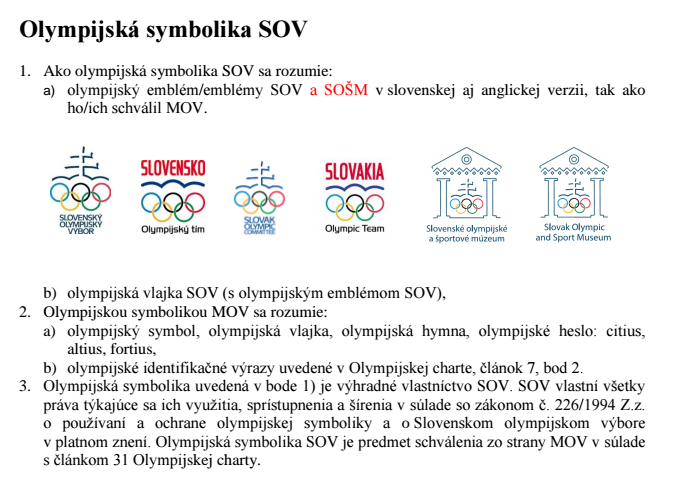 